																Приложение															к постановлению администрации														МО «Зеленоградский муниципальный округ															Калининградской области»														от  «  13 »   февраля   2023 года №  405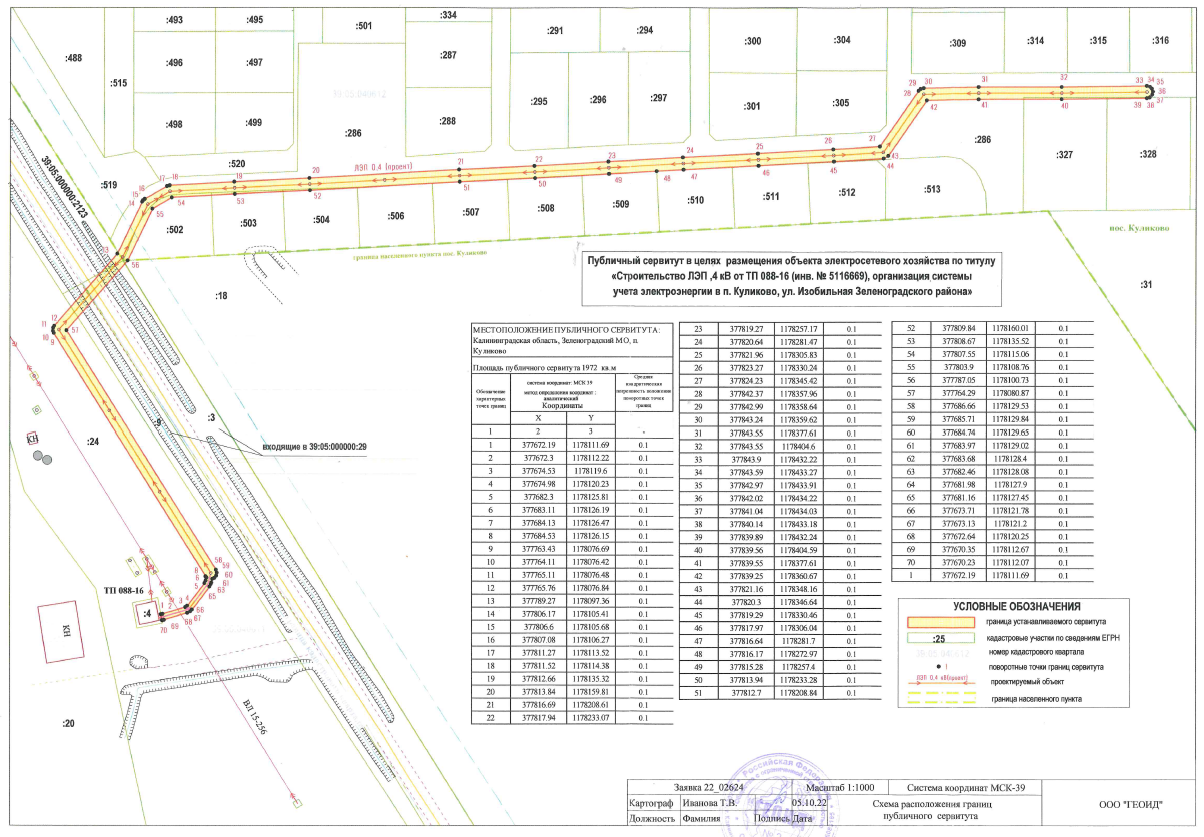 